Lewisham CouncilResident Parking Permit Terms and ConditionsResidents living within one of the borough's Controlled Parking Zones (CPZ) can buy a Resident Parking Permit which can be purchased or renewed online.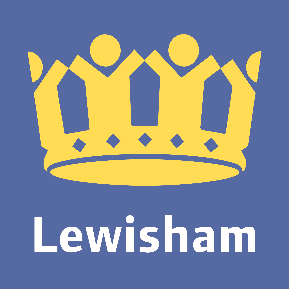 Apply for or renew your permitPermits are available for 3, 6 or 12 months. Free permits are available for blue badge holders. Permits are now paperless (e-permits), which means you do not have to display a paper permit in your vehicle.Civil Enforcement Officers can check if your permit is valid using your vehicle registration number.Before you start You will need:1. An email address and telephone number2. Your vehicle registration number3. A debit or credit card4. You may also be asked to provide a proof of residency and/or vehicle ownership if we cannot confirm your residency and vehicle information automatically. We will accept scanned copies or photos of supporting documentsApply or renew nowParking permits price list• parking permits price liste-permit FAQs• e-permits FAQsWhat happens after you apply?Once you have submitted all the documents required, we will need to approve the application. Your e-permit will start on the date that you have selected in your application. If your application is not successful, we will contact you to explain why or what you need to do to help us process it.Upon application, 10 one-hour visitor parking e-permits will be provided free of charge to all households that currently have at least one paid for resident parking permit holder per annum.Your permit will not be valid until we have approved it. Parking in a Controlled Parking Zone (CPZ) without a valid permit will result in liability to a PCN.Terms and conditionsYour entitlement to a permitYou can put up to two vehicles on your permit at no extra charge. However, only one vehicle will have a protected vehicle status at one time. If you wish to change the vehicle that is protected, you must activate the vehicle online via your account. Any vehicles parked in a Controlled Parking Zone (CPZ) without protected vehicle status will be liable to a PCN. Watch our YouTube video for instructions on how to change your protected vehicle. Changing your protected vehicle - YouTubeYour permanent address must be within the boundary of a Lewisham Controlled Parking Zone (CPZ)You must be the registered keeper of the vehicleYou must be over 17 years old to purchase a Resident Parking PermitYour vehicle can be a passenger or a goods vehicle. The overall height must not exceed 2.27m (7’5”), the length must not exceed 5.25m (17’3”) and the unloading weight must not exceed 3,500kg (996lb)Your vehicle must be registered with the DVLA at the address stated in this application, or you must be the authorised keeper of a company vehicle, or the owner of a foreign registered vehicle. Foreign registered vehicles are only eligible for one permit for a maximum of 3 monthsYou are eligible for a Disabled Parking Permit if you are the Registered Keeper of the vehicle.Online first-time applicants will be permitted to purchase a permit without providing all the documents required at the point of application. However, failure to supply proof documents within one month of the application will result in cancellation of the permit. A refund will be issued for unused months, minus a £15 refund chargeIt is your responsibility to renew your permit. If your vehicle is not covered by a valid permit, you will be at risk of receiving a Penalty Charge Notice (PCN)You can renew your permit up to 2 weeks before its expiry dateYou will not be issued a resident parking permit if:Your property is subject to a car free restriction set out in a planning legal agreementYou cannot be verified as the person residing at the property within your applicationYou cannot provide documents on the prescribed list, or you submit fraudulent documentsYou knowingly make a false statement in order to obtain a parking permitPayment is refused by your bank or credit card issuerYour vehicle is not registered with the DVLA at the address stated in the applicationYou have been found to have used permits fraudulentlyYou have any remaining charges for previous permitsHow and where to use your permitIf you have an e-permit you will not need to display anything in your vehicle as Civil Enforcement Officers can check that a permit is valid using your vehicle registrationThe permit is only valid for the Controlled Parking Zone (CPZ) of issueVehicles must be parked correctly within the markings of the bay or space It is the drivers’ responsibility to check zone entry and operating times. These can be found on zone entry plates, located on sign plates adjacent to the bays or on Lewisham Council - Controlled parking zones and operating times Resident permits can be used in on-street resident bays, shared use bays or permit holder bays within the zone of issue as specified on the permitResident permits do not guarantee a parking space on the residential road address in the applicatione-permits should be validated online via your permit account for the entire time your vehicle is parked in a Controlled Parking Zone (CPZ) parking bay. Where not to park with this permitResident permits are non-transferable and cannot be used in any other vehicleResident permits are not valid in business permit bays, disabled parking bays, pay and display only bays, motorcycle bays, doctor’s bays, car club bays, single or double yellow lines or car parksResident permits are not valid in housing estatesResident permits are not valid in suspended bays. This will result in a Penalty Charge Notice (PCN) being issuedPlease check the signs carefully for the times when the suspension is in operationSupporting documentsYou may need to submit one form of evidence from the list below, to complete your application. Scanned copies and clear photographs will be accepted.Proof of addressCouncil tax statementUtility bill dated in last three months (water, gas, or electricity)A signed tenancy agreement dated 4 weeks prior to submission of application. Solicitor’s letter confirming completion (new residents only)Vehicle proofSecond page of V5C (logbook) displaying the name and address of the applicantV5C/2 (new keepers supplement) or a bill of purchase for recently purchased vehiclesHire / lease agreement: hire / lease documentation must show your name and addressCompany letterhead confirming the employment and authorisation to drive and park at the requested addressLPG conversion certificate if you have converted your vehicle to run on LPG (Liquid Petroleum Gas) and your vehicle registration document (V5C) has not been updatedPermit refund costsRefunds are payable for each full calendar month remaining on the permit from the date we receive your refund request. There must be a minimum of 3 months remaining on the permit and you will need to pay a £15 administration fee. Visitor Permits that are acquired for 1 hour (Book of 10) will need to pay a £10 administration fee.Change of vehicle or addressIf you have an existing permit, it will not be valid to use on your new vehicleYou can apply for a change of vehicle registration or address free of charge via your online accountYou may be entitled to a refund on your existing permit – see permit refund costsIf you change your address within the same parking zone and your permit is valid, there is no chargeIf you are leaving Lewisham, you may be entitled to a refundReplaced permits for courtesy carsYou can temporarily add a courtesy car or short-term lease vehicle to your permit free of charge, via your online accountPreventing fraudThe Council considers fraud and attempted fraud to be an extremely serious matter and will not hesitate to take preventative, remedial, or punitive actions against any person or organisation suspected of fraud or attempted fraudIf we cancel your permit because of fraud or misuse, then you will not be eligible for a refundPermits remain the property of Lewisham Council and we reserve the right to withdraw any permit without giving prior notice or reason, and your vehicle may be issued with a penalty charge notice or removedIt is an offence under the Vehicle (Excise) Act 1962 (Section 7) to park or keep a mechanically propelled vehicle on a public road if the vehicle is unlicensedDisclaimerBy purchasing a Resident Parking Permit, you are agreeing to the Terms and Conditions set out above. If you wish to withdraw consent towards the use of your data, you must email the following address: lewishamparkingpermits@nslservices.co.uk. Please note this may result in your account being removed and any existing permits may be cancelled. If you do not have an exemption and you drive through the restricted area, you may be liable to a PCN.Page updated on: 10 August 2022Parking permits for CPZsPO BOX 51192, LEWISHAM, LONDON, SE13 9DHTelephone: 020 8787 5397Email: lewishamparkingpermits@nslservices.co.uk